SV: Essigsäure-NachweisMaterialien: 					2 Bechergläser, Indikatorpapier (oder anderer Indikator)Chemikalien:				verdünnte Essigsäure, Haushaltsessig, demin. WasserDurchführung: 			Die beiden Geruchsproben und das demin. Wasser werden jeweils in ein Becherglas gefüllt. Durch Zufächeln wird der Geruch wahrgenommen. Mit dem Indikator(-papier) wird der pH-Wert bestimmt.Beobachtung:			Bei dem Essig und der Essigsäure lässt sich ein starker Essiggeruch wahrnehmen. Das pH-Papier verfärbt sich bei der verdünnten Essigsäure orange-rot und bei dem Haushaltsessig dunkelorange. Das demin. Wasser weist keinen eigenen Geruch auf. Das pH-Papier weist eine orange-gelbe Färbung auf.Deutung:			Der Essiggeruch ist charakteristisch für die Essigsäure und ist somit auch ein Nachweis für diese. Das pH-Papier weist die dissoziierten H+-Ionen der Essigsäure in der Lösung nach. Bei der verdünnten Essigsäure lässt sich ein pH-Wert von 2, beim Essig ein pH-Wert von 3  und beim demin. Wasser ein pH-Wert von 7 bestimmen. Die verdünnte Essigsäure dient als positive und das demin. Wasser als negative Blindprobe. Daraus lässt sich schließen, dass Haushaltsessig Essigsäure beinhaltet.			Die Reaktionsgleichung lautet:			CH3COOH(l) + H2O(l)  CH3COO-(aq) + H3O+(aq) Entsorgung:	Das demin. Wasser kann in den Ausguss gegeben werden. Die essigsäurehaltigen Lösungen werden in einem Becherglas auf dem Lehrertisch gesammelt und im Säure-Base-Behälter entsorgt.Literatur:	ähnlich zu: D. Wiechoczek, http://www.chemieunterricht.de/dc2/essig/hac-12.htm, 18.09.2007 (letzter Aufruf am 10.08.2015 um 20.23 Uhr).GefahrenstoffeGefahrenstoffeGefahrenstoffeGefahrenstoffeGefahrenstoffeGefahrenstoffeGefahrenstoffeGefahrenstoffeGefahrenstoffeDemin. WasserDemin. WasserDemin. WasserH: -H: -H: -P: -P: -P: -EssigsäureEssigsäureEssigsäureH: 226, 314H: 226, 314H: 226, 314P: 280, 301+330+331, 307+310, 305+351+338P: 280, 301+330+331, 307+310, 305+351+338P: 280, 301+330+331, 307+310, 305+351+338EssigEssigEssigH: -H: -H: -P: -P: -P: -Indikator-(papier)Indikator-(papier)Indikator-(papier)H: -H: -H: -P: -P: -P: -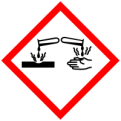 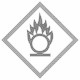 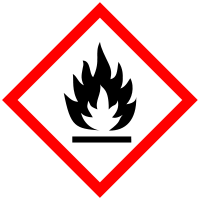 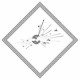 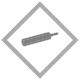 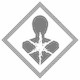 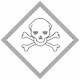 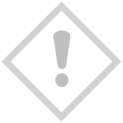 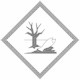 